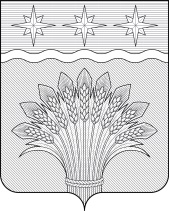 КЕМЕРОВСКАЯ ОБЛАСТЬ – КУЗБАСССовет народных депутатов Юргинского муниципального округапервого созывапятьдесят шестое заседаниеРЕШЕНИЕот 30 ноября 2023 года № 281 – НАОб установлении размеров должностных окладов, ежемесячных и иных дополнительных выплат муниципальным служащим Юргинского муниципального округаРуководствуясь Трудовым кодексом РФ, Федеральным законом от 06.10.2010 № 131 – ФЗ «Об общих принципах организации местного самоуправления в Российской Федерации», частью 2 статьи 22 Федерального закона от 02.03.2007 № 25–ФЗ «О муниципальной службе в Российской Федерации», Постановлением Правительства Кемеровской области – Кузбасса от 22.12.2021 № 767 «Об установлении нормативов формирования расходов на оплату труда депутатов, выборных должностных лиц местного самоуправления, осуществляющих свои полномочия на постоянной основе, и муниципальных служащих», Постановлением Правительства Кемеровской области – Кузбасса от 14.09.2023 № 590 «Об увеличении фондов оплаты труда работников государственных учреждений Кемеровской области – Кузбасса» (в редакции от 17.11.2023 № 751), Уставом муниципального образования Юргинский муниципальный округ Кемеровской области – Кузбасса, в целях эффективной работы аппарата администрации Юргинского муниципального округа, Совет народных депутатов Юргинского муниципального округаРЕШИЛ:1. Установить размер должностных окладов, ежемесячных и иных дополнительных выплат муниципальным служащим Юргинского муниципального округа согласно Приложению.2. Считать утратившими силу:– решение Совета народных депутатов Юргинского муниципального округа от 28.12.2022 № 235–НА «Об установлении размеров должностных окладов, ежемесячных и иных дополнительных выплат муниципальным служащим Юргинского муниципального округа»;– решение Совета народных депутатов Юргинского муниципального округа от 15.02.2023 № 240–НА «О внесении изменений в решение Совета народных депутатов Юргинского муниципального округа от 28.12.2022 № 235–НА «Об установлении размеров должностных окладов, ежемесячных и иных дополнительных выплат муниципальным служащим Юргинского муниципального округа»;– решение Совета народных депутатов Юргинского муниципального округа от 27.04.2023 № 248–НА «О внесении изменений в решение Совета народных депутатов Юргинского муниципального округа от 28.12.2022 № 235–НА «Об установлении размеров должностных окладов, ежемесячных и иных дополнительных выплат муниципальным служащим Юргинского муниципального округа»;– решение Совета народных депутатов Юргинского муниципального округа от 22.06.2023 № 263–НА «О внесении изменений в решение Совета народных депутатов Юргинского муниципального округа от 28.12.2022 № 235–НА «Об установлении размеров должностных окладов, ежемесячных и иных дополнительных выплат муниципальным служащим Юргинского муниципального округа».3. Настоящее решение опубликовать в газете «Юргинские ведомости» и разместить в информационно–телекоммуникационной сети «Интернет» на официальном сайте администрации Юргинского муниципального округа.4. Настоящее решение вступает в силу после его официального опубликования в газете «Юргинские ведомости» и распространяет свое действие на отношения, возникшие с 01.12.2023.5. Контроль за исполнением решения возложить на постоянную комиссию Совета народных депутатов Юргинского муниципального округа первого созыва по социальным вопросам, правопорядку и соблюдения законности.Председатель Совета народных депутатовЮргинского муниципального округа					             И. Я. БережноваГлава Юргинского муниципального округа				             Д. К. Дадашов30 ноября 2023 годаПриложение к решению Совета народных депутатовЮргинского муниципального округаот 30 ноября 2023 года № 281 – НАРазмер должностных окладов, ежемесячных и иных дополнительных выплат муниципальным служащим Юргинского муниципального округа№ДолжностьКол-воДолжностной оклад, в руб.Надбавка за особые условия муниципальной службы %12345АППАРАТ АДМИНИСТРАЦИИ ЮРГИНСКОГО МУНИЦИПАЛЬНОГО ОКРУГААППАРАТ АДМИНИСТРАЦИИ ЮРГИНСКОГО МУНИЦИПАЛЬНОГО ОКРУГААППАРАТ АДМИНИСТРАЦИИ ЮРГИНСКОГО МУНИЦИПАЛЬНОГО ОКРУГААППАРАТ АДМИНИСТРАЦИИ ЮРГИНСКОГО МУНИЦИПАЛЬНОГО ОКРУГААППАРАТ АДМИНИСТРАЦИИ ЮРГИНСКОГО МУНИЦИПАЛЬНОГО ОКРУГА1Заместитель главы Юргинского муниципального округа по организационно-территориальным вопросам 1  35 104   852Заместитель главы Юргинского муниципального округа по экономическим вопросам, транспорту и связи1  35 104   603Заместитель главы Юргинского муниципального округа по социальным вопросам1  35 104   704Пресс-секретарь главы Юргинского муниципального округа1  17 064   405Главный специалист - специалист по режиму секретности1  11 733   706Главный специалист по делам несовершеннолетних и защите их прав администрации Юргинского муниципального округа1  10 670   307Помощник главы Юргинского муниципального округа1  11 733   758Главный специалист по внутреннему финансовому контролю и контролю в сфере закупок1  11 733   40УЧЕТНО-ФИНАНСОВЫЙ ОТДЕЛ АДМИНИСТРАЦИИ ЮРГИНСКОГО МУНИЦИПАЛЬНОГО ОКРУГАУЧЕТНО-ФИНАНСОВЫЙ ОТДЕЛ АДМИНИСТРАЦИИ ЮРГИНСКОГО МУНИЦИПАЛЬНОГО ОКРУГАУЧЕТНО-ФИНАНСОВЫЙ ОТДЕЛ АДМИНИСТРАЦИИ ЮРГИНСКОГО МУНИЦИПАЛЬНОГО ОКРУГАУЧЕТНО-ФИНАНСОВЫЙ ОТДЕЛ АДМИНИСТРАЦИИ ЮРГИНСКОГО МУНИЦИПАЛЬНОГО ОКРУГАУЧЕТНО-ФИНАНСОВЫЙ ОТДЕЛ АДМИНИСТРАЦИИ ЮРГИНСКОГО МУНИЦИПАЛЬНОГО ОКРУГА9Начальник отдела1  18 128   7010Главный специалист1  11 733   4011Главный специалист1  11 733   4012Главный специалист1  11 733   4013Главный специалист1  11 733   4014Главный специалист1  11 733   4015Главный специалист1  11 733   40АРХИВНЫЙ ОТДЕЛ АДМИНИСТРАЦИИ ЮРГИНСКОГО МУНИЦИПАЛЬНОГО ОКРУГААРХИВНЫЙ ОТДЕЛ АДМИНИСТРАЦИИ ЮРГИНСКОГО МУНИЦИПАЛЬНОГО ОКРУГААРХИВНЫЙ ОТДЕЛ АДМИНИСТРАЦИИ ЮРГИНСКОГО МУНИЦИПАЛЬНОГО ОКРУГААРХИВНЫЙ ОТДЕЛ АДМИНИСТРАЦИИ ЮРГИНСКОГО МУНИЦИПАЛЬНОГО ОКРУГААРХИВНЫЙ ОТДЕЛ АДМИНИСТРАЦИИ ЮРГИНСКОГО МУНИЦИПАЛЬНОГО ОКРУГА16Начальник отдела1  18 128   5017Главный специалист1  11 733   40ПРАВОВОЕ УПРАВЛЕНИЕ АДМИНИСТРАЦИИ ЮРГИНСКОГО МУНИЦИПАЛЬНОГО ОКРУГАПРАВОВОЕ УПРАВЛЕНИЕ АДМИНИСТРАЦИИ ЮРГИНСКОГО МУНИЦИПАЛЬНОГО ОКРУГАПРАВОВОЕ УПРАВЛЕНИЕ АДМИНИСТРАЦИИ ЮРГИНСКОГО МУНИЦИПАЛЬНОГО ОКРУГАПРАВОВОЕ УПРАВЛЕНИЕ АДМИНИСТРАЦИИ ЮРГИНСКОГО МУНИЦИПАЛЬНОГО ОКРУГАПРАВОВОЕ УПРАВЛЕНИЕ АДМИНИСТРАЦИИ ЮРГИНСКОГО МУНИЦИПАЛЬНОГО ОКРУГА18Начальник управления1  21 328   6019Заместитель начальника управления1  19 551   30ОРГАНИЗАЦИОННЫЙ ОТДЕЛ АДМИНИСТРАЦИИ ЮРГИНСКОГО МУНИЦИПАЛЬНОГО ОКРУГАОРГАНИЗАЦИОННЫЙ ОТДЕЛ АДМИНИСТРАЦИИ ЮРГИНСКОГО МУНИЦИПАЛЬНОГО ОКРУГАОРГАНИЗАЦИОННЫЙ ОТДЕЛ АДМИНИСТРАЦИИ ЮРГИНСКОГО МУНИЦИПАЛЬНОГО ОКРУГАОРГАНИЗАЦИОННЫЙ ОТДЕЛ АДМИНИСТРАЦИИ ЮРГИНСКОГО МУНИЦИПАЛЬНОГО ОКРУГАОРГАНИЗАЦИОННЫЙ ОТДЕЛ АДМИНИСТРАЦИИ ЮРГИНСКОГО МУНИЦИПАЛЬНОГО ОКРУГА20Начальник отдела1  18 128   5021Заместитель начальника отдела1  15 997   4022Главный специалист  1  11 733   4023Главный специалист1  11 733   4024Главный специалист1  11 733   40ОТДЕЛ ГО и ЧС АДМИНИСТРАЦИИ ЮРГИНСКОГО МУНИЦИПАЛЬНОГО ОКРУГАОТДЕЛ ГО и ЧС АДМИНИСТРАЦИИ ЮРГИНСКОГО МУНИЦИПАЛЬНОГО ОКРУГАОТДЕЛ ГО и ЧС АДМИНИСТРАЦИИ ЮРГИНСКОГО МУНИЦИПАЛЬНОГО ОКРУГАОТДЕЛ ГО и ЧС АДМИНИСТРАЦИИ ЮРГИНСКОГО МУНИЦИПАЛЬНОГО ОКРУГАОТДЕЛ ГО и ЧС АДМИНИСТРАЦИИ ЮРГИНСКОГО МУНИЦИПАЛЬНОГО ОКРУГА25Начальник отдела1  18 128   50ВОЕННО-МОБИЛИЗАЦИОННЫЙ ОТДЕЛ АДМИНИСТРАЦИИ ЮРГИНСКОГО МУНИЦИПАЛЬНОГО ОКРУГАВОЕННО-МОБИЛИЗАЦИОННЫЙ ОТДЕЛ АДМИНИСТРАЦИИ ЮРГИНСКОГО МУНИЦИПАЛЬНОГО ОКРУГАВОЕННО-МОБИЛИЗАЦИОННЫЙ ОТДЕЛ АДМИНИСТРАЦИИ ЮРГИНСКОГО МУНИЦИПАЛЬНОГО ОКРУГАВОЕННО-МОБИЛИЗАЦИОННЫЙ ОТДЕЛ АДМИНИСТРАЦИИ ЮРГИНСКОГО МУНИЦИПАЛЬНОГО ОКРУГАВОЕННО-МОБИЛИЗАЦИОННЫЙ ОТДЕЛ АДМИНИСТРАЦИИ ЮРГИНСКОГО МУНИЦИПАЛЬНОГО ОКРУГА26Начальник отдела1  18 128   50ОТДЕЛ ЭКОНОМИКИ, ПЛАНИРОВАНИЯ И ТОРГОВЛИ АДМИНИСТРАЦИИ ЮРГИНСКОГО МУНИЦИПАЛЬНОГО ОКРУГАОТДЕЛ ЭКОНОМИКИ, ПЛАНИРОВАНИЯ И ТОРГОВЛИ АДМИНИСТРАЦИИ ЮРГИНСКОГО МУНИЦИПАЛЬНОГО ОКРУГАОТДЕЛ ЭКОНОМИКИ, ПЛАНИРОВАНИЯ И ТОРГОВЛИ АДМИНИСТРАЦИИ ЮРГИНСКОГО МУНИЦИПАЛЬНОГО ОКРУГАОТДЕЛ ЭКОНОМИКИ, ПЛАНИРОВАНИЯ И ТОРГОВЛИ АДМИНИСТРАЦИИ ЮРГИНСКОГО МУНИЦИПАЛЬНОГО ОКРУГАОТДЕЛ ЭКОНОМИКИ, ПЛАНИРОВАНИЯ И ТОРГОВЛИ АДМИНИСТРАЦИИ ЮРГИНСКОГО МУНИЦИПАЛЬНОГО ОКРУГА27Начальник отдела1  18 128   5028Заместитель начальника отдела1  15 997   4029Главный специалист1  11 733   40ОТДЕЛ ИНФОРМАЦИОННЫХ ТЕХНОЛОГИЙ АДМИНИСТРАЦИИ ЮРГИНСКОГО МУНИЦИПАЛЬНОГО ОКРУГАОТДЕЛ ИНФОРМАЦИОННЫХ ТЕХНОЛОГИЙ АДМИНИСТРАЦИИ ЮРГИНСКОГО МУНИЦИПАЛЬНОГО ОКРУГАОТДЕЛ ИНФОРМАЦИОННЫХ ТЕХНОЛОГИЙ АДМИНИСТРАЦИИ ЮРГИНСКОГО МУНИЦИПАЛЬНОГО ОКРУГАОТДЕЛ ИНФОРМАЦИОННЫХ ТЕХНОЛОГИЙ АДМИНИСТРАЦИИ ЮРГИНСКОГО МУНИЦИПАЛЬНОГО ОКРУГАОТДЕЛ ИНФОРМАЦИОННЫХ ТЕХНОЛОГИЙ АДМИНИСТРАЦИИ ЮРГИНСКОГО МУНИЦИПАЛЬНОГО ОКРУГА30Начальник отдела1  18 128   5031Главный специалист1  11 733   4032Главный специалист1  11 733   40АРХИТЕКТУРНЫЙ ОТДЕЛ АДМИНИСТРАЦИИ ЮРГИНСКОГО МУНИЦИПАЛЬНОГО ОКРУГААРХИТЕКТУРНЫЙ ОТДЕЛ АДМИНИСТРАЦИИ ЮРГИНСКОГО МУНИЦИПАЛЬНОГО ОКРУГААРХИТЕКТУРНЫЙ ОТДЕЛ АДМИНИСТРАЦИИ ЮРГИНСКОГО МУНИЦИПАЛЬНОГО ОКРУГААРХИТЕКТУРНЫЙ ОТДЕЛ АДМИНИСТРАЦИИ ЮРГИНСКОГО МУНИЦИПАЛЬНОГО ОКРУГААРХИТЕКТУРНЫЙ ОТДЕЛ АДМИНИСТРАЦИИ ЮРГИНСКОГО МУНИЦИПАЛЬНОГО ОКРУГА33Начальник отдела1  18 128   5034Главный специалист1  11 733   40ЖИЛИЩНЫЙ ОТДЕЛ АДМИНИСТРАЦИИ ЮРГИНСКОГО МУНИЦИПАЛЬНОГО ОКРУГАЖИЛИЩНЫЙ ОТДЕЛ АДМИНИСТРАЦИИ ЮРГИНСКОГО МУНИЦИПАЛЬНОГО ОКРУГАЖИЛИЩНЫЙ ОТДЕЛ АДМИНИСТРАЦИИ ЮРГИНСКОГО МУНИЦИПАЛЬНОГО ОКРУГАЖИЛИЩНЫЙ ОТДЕЛ АДМИНИСТРАЦИИ ЮРГИНСКОГО МУНИЦИПАЛЬНОГО ОКРУГАЖИЛИЩНЫЙ ОТДЕЛ АДМИНИСТРАЦИИ ЮРГИНСКОГО МУНИЦИПАЛЬНОГО ОКРУГА35Начальник отдела1  18 128   5036Главный специалист1  11 733   40ОТДЕЛ ПО ЗАКУПКАМ АДМИНИСТРАЦИИ ЮРГИНСКОГО МУНИЦИПАЛЬНОГО ОКРУГАОТДЕЛ ПО ЗАКУПКАМ АДМИНИСТРАЦИИ ЮРГИНСКОГО МУНИЦИПАЛЬНОГО ОКРУГАОТДЕЛ ПО ЗАКУПКАМ АДМИНИСТРАЦИИ ЮРГИНСКОГО МУНИЦИПАЛЬНОГО ОКРУГАОТДЕЛ ПО ЗАКУПКАМ АДМИНИСТРАЦИИ ЮРГИНСКОГО МУНИЦИПАЛЬНОГО ОКРУГАОТДЕЛ ПО ЗАКУПКАМ АДМИНИСТРАЦИИ ЮРГИНСКОГО МУНИЦИПАЛЬНОГО ОКРУГА37Начальник отдела1  17 691   50ОТДЕЛ ПО СОДЕЙСТВИЮ РАЗВИТИЯ ПРЕДПРИНИМАТЕЛЬСТВА АДМИНИСТРАЦИИ ЮРГИНСКОГО МУНИЦИПАЛЬНОГО ОКРУГАОТДЕЛ ПО СОДЕЙСТВИЮ РАЗВИТИЯ ПРЕДПРИНИМАТЕЛЬСТВА АДМИНИСТРАЦИИ ЮРГИНСКОГО МУНИЦИПАЛЬНОГО ОКРУГАОТДЕЛ ПО СОДЕЙСТВИЮ РАЗВИТИЯ ПРЕДПРИНИМАТЕЛЬСТВА АДМИНИСТРАЦИИ ЮРГИНСКОГО МУНИЦИПАЛЬНОГО ОКРУГАОТДЕЛ ПО СОДЕЙСТВИЮ РАЗВИТИЯ ПРЕДПРИНИМАТЕЛЬСТВА АДМИНИСТРАЦИИ ЮРГИНСКОГО МУНИЦИПАЛЬНОГО ОКРУГАОТДЕЛ ПО СОДЕЙСТВИЮ РАЗВИТИЯ ПРЕДПРИНИМАТЕЛЬСТВА АДМИНИСТРАЦИИ ЮРГИНСКОГО МУНИЦИПАЛЬНОГО ОКРУГА38Начальник отдела1  18 128   50ИТОГО АППАРАТ АДМИНИСТРАЦИИ:38  616 084   УПРАВЛЕНИЕ ПО ОБЕСПЕЧЕНИЮ ЖИЗНЕДЕЯТЕЛЬНОСТИ И СТРОИТЕЛЬСТВУ ЮРГИНСКОГО МУНИЦИПАЛЬНОГО ОКРУГАУПРАВЛЕНИЕ ПО ОБЕСПЕЧЕНИЮ ЖИЗНЕДЕЯТЕЛЬНОСТИ И СТРОИТЕЛЬСТВУ ЮРГИНСКОГО МУНИЦИПАЛЬНОГО ОКРУГАУПРАВЛЕНИЕ ПО ОБЕСПЕЧЕНИЮ ЖИЗНЕДЕЯТЕЛЬНОСТИ И СТРОИТЕЛЬСТВУ ЮРГИНСКОГО МУНИЦИПАЛЬНОГО ОКРУГАУПРАВЛЕНИЕ ПО ОБЕСПЕЧЕНИЮ ЖИЗНЕДЕЯТЕЛЬНОСТИ И СТРОИТЕЛЬСТВУ ЮРГИНСКОГО МУНИЦИПАЛЬНОГО ОКРУГАУПРАВЛЕНИЕ ПО ОБЕСПЕЧЕНИЮ ЖИЗНЕДЕЯТЕЛЬНОСТИ И СТРОИТЕЛЬСТВУ ЮРГИНСКОГО МУНИЦИПАЛЬНОГО ОКРУГА1Заместитель главы Юргинского муниципального округа - начальник Управления по обеспечению жизнедеятельности и строительству Юргинского муниципального округа1  35 104   702Заместитель начальника 1  17 636   303Заместитель начальника 1  18 832   404Начальник учетно-финансовой службы1  17 624   405Начальник экономического отдела 1  15 366   306Главный специалист 1  11 733   307Начальник юридического отдела                1  13 524   658Главный специалист                1  11 733   309Главный специалист                  1  11 733   3010Начальник отдела капитального строительства1  17 636   30ВСЕГО:10  170 921   УПРАВЛЕНИЕ КУЛЬТУРЫ, МОЛОДЁЖНОЙ ПОЛИТИКИ И СПОРТА АДМИНИСТРАЦИИ ЮРГИНСКОГО МУНИЦИПАЛЬНОГО ОКРУГАУПРАВЛЕНИЕ КУЛЬТУРЫ, МОЛОДЁЖНОЙ ПОЛИТИКИ И СПОРТА АДМИНИСТРАЦИИ ЮРГИНСКОГО МУНИЦИПАЛЬНОГО ОКРУГАУПРАВЛЕНИЕ КУЛЬТУРЫ, МОЛОДЁЖНОЙ ПОЛИТИКИ И СПОРТА АДМИНИСТРАЦИИ ЮРГИНСКОГО МУНИЦИПАЛЬНОГО ОКРУГАУПРАВЛЕНИЕ КУЛЬТУРЫ, МОЛОДЁЖНОЙ ПОЛИТИКИ И СПОРТА АДМИНИСТРАЦИИ ЮРГИНСКОГО МУНИЦИПАЛЬНОГО ОКРУГАУПРАВЛЕНИЕ КУЛЬТУРЫ, МОЛОДЁЖНОЙ ПОЛИТИКИ И СПОРТА АДМИНИСТРАЦИИ ЮРГИНСКОГО МУНИЦИПАЛЬНОГО ОКРУГА1Начальник управления1  21 328   602Заместитель начальника управления1  18 923   303Главный специалист1  11 733   40ВСЕГО:3  51 984   УПРАВЛЕНИЕ СЕЛЬСКОГО ХОЗЯЙСТВА АДМИНИСТРАЦИИ ЮРГИНСКОГО МУНИЦИПАЛЬНОГО ОКРУГАУПРАВЛЕНИЕ СЕЛЬСКОГО ХОЗЯЙСТВА АДМИНИСТРАЦИИ ЮРГИНСКОГО МУНИЦИПАЛЬНОГО ОКРУГАУПРАВЛЕНИЕ СЕЛЬСКОГО ХОЗЯЙСТВА АДМИНИСТРАЦИИ ЮРГИНСКОГО МУНИЦИПАЛЬНОГО ОКРУГАУПРАВЛЕНИЕ СЕЛЬСКОГО ХОЗЯЙСТВА АДМИНИСТРАЦИИ ЮРГИНСКОГО МУНИЦИПАЛЬНОГО ОКРУГАУПРАВЛЕНИЕ СЕЛЬСКОГО ХОЗЯЙСТВА АДМИНИСТРАЦИИ ЮРГИНСКОГО МУНИЦИПАЛЬНОГО ОКРУГА1Заместитель главы Юргинского муниципального округа - начальник Управления сельского хозяйства1  35 104   552Начальник отдела растениеводства1  16 450   503Начальник отдела животноводства1  16 450   504Начальник отдела планирования1  16 450   455Начальник учетно-финансовой службы1  16 450   456Главный специалист по экологии и охране окружающей среды администрации Юргинского муниципального округа1  11 733   70ВСЕГО:6  112 637   УПРАВЛЕНИЕ ОБРАЗОВАНИЯ АДМИНИСТРАЦИИ ЮРГИНСКОГО МУНИЦИПАЛЬНОГО ОКРУГАУПРАВЛЕНИЕ ОБРАЗОВАНИЯ АДМИНИСТРАЦИИ ЮРГИНСКОГО МУНИЦИПАЛЬНОГО ОКРУГАУПРАВЛЕНИЕ ОБРАЗОВАНИЯ АДМИНИСТРАЦИИ ЮРГИНСКОГО МУНИЦИПАЛЬНОГО ОКРУГАУПРАВЛЕНИЕ ОБРАЗОВАНИЯ АДМИНИСТРАЦИИ ЮРГИНСКОГО МУНИЦИПАЛЬНОГО ОКРУГАУПРАВЛЕНИЕ ОБРАЗОВАНИЯ АДМИНИСТРАЦИИ ЮРГИНСКОГО МУНИЦИПАЛЬНОГО ОКРУГА1Начальник управления1  21 328   602Заместитель начальника управления1  18 923   303Главный специалист1  11 733   30ВСЕГО:3  51 984   ОТДЕЛ ПО ОПЕКЕ И ПОПЕЧИТЕЛЬСТВУ АДМИНИСТРАЦИИ ЮРГИНСКОГО МУНИЦИПАЛЬНОГО ОКРУГАОТДЕЛ ПО ОПЕКЕ И ПОПЕЧИТЕЛЬСТВУ АДМИНИСТРАЦИИ ЮРГИНСКОГО МУНИЦИПАЛЬНОГО ОКРУГАОТДЕЛ ПО ОПЕКЕ И ПОПЕЧИТЕЛЬСТВУ АДМИНИСТРАЦИИ ЮРГИНСКОГО МУНИЦИПАЛЬНОГО ОКРУГАОТДЕЛ ПО ОПЕКЕ И ПОПЕЧИТЕЛЬСТВУ АДМИНИСТРАЦИИ ЮРГИНСКОГО МУНИЦИПАЛЬНОГО ОКРУГАОТДЕЛ ПО ОПЕКЕ И ПОПЕЧИТЕЛЬСТВУ АДМИНИСТРАЦИИ ЮРГИНСКОГО МУНИЦИПАЛЬНОГО ОКРУГА1Начальник отдела 1  12 217   752Главный специалист 1  11 733   403Главный специалист1  11 733   40ВСЕГО:3  35 683   КОМИТЕТ ПО УПРАВЛЕНИЮ МУНИЦИПАЛЬНЫМ ИМУЩЕСТВОМ АДМИНИСТРАЦИИ ЮРГИНСКОГО МУНИЦИПАЛЬНОГО ОКРУГАКОМИТЕТ ПО УПРАВЛЕНИЮ МУНИЦИПАЛЬНЫМ ИМУЩЕСТВОМ АДМИНИСТРАЦИИ ЮРГИНСКОГО МУНИЦИПАЛЬНОГО ОКРУГАКОМИТЕТ ПО УПРАВЛЕНИЮ МУНИЦИПАЛЬНЫМ ИМУЩЕСТВОМ АДМИНИСТРАЦИИ ЮРГИНСКОГО МУНИЦИПАЛЬНОГО ОКРУГАКОМИТЕТ ПО УПРАВЛЕНИЮ МУНИЦИПАЛЬНЫМ ИМУЩЕСТВОМ АДМИНИСТРАЦИИ ЮРГИНСКОГО МУНИЦИПАЛЬНОГО ОКРУГАКОМИТЕТ ПО УПРАВЛЕНИЮ МУНИЦИПАЛЬНЫМ ИМУЩЕСТВОМ АДМИНИСТРАЦИИ ЮРГИНСКОГО МУНИЦИПАЛЬНОГО ОКРУГА1Председатель комитета1  21 328   702Начальник отдела муниципального земельного контроля1  16 450   503Начальник отдела приватизации1  17 624   304Начальник учетно-финансовой службы1  17 624   305Начальник отдела по распоряжению земельными участками1  17 624   306Главный специалист  1  11 733   307Начальник юридического отдела1  13 524   658Главный специалист    1  11 733   409Главный специалист     1  11 733   4010Заместитель начальника отдела по распоряжению земельными участками1  15 366   40ВСЕГО:10  154 739   УПРАВЛЕНИЕ СОЦИАЛЬНОЙ ЗАЩИТЫ НАСЕЛЕНИЯ АДМИНИСТРАЦИИ ЮРГИНСКОГО МУНИЦИПАЛЬНОГО ОКРУГА УПРАВЛЕНИЕ СОЦИАЛЬНОЙ ЗАЩИТЫ НАСЕЛЕНИЯ АДМИНИСТРАЦИИ ЮРГИНСКОГО МУНИЦИПАЛЬНОГО ОКРУГА УПРАВЛЕНИЕ СОЦИАЛЬНОЙ ЗАЩИТЫ НАСЕЛЕНИЯ АДМИНИСТРАЦИИ ЮРГИНСКОГО МУНИЦИПАЛЬНОГО ОКРУГА УПРАВЛЕНИЕ СОЦИАЛЬНОЙ ЗАЩИТЫ НАСЕЛЕНИЯ АДМИНИСТРАЦИИ ЮРГИНСКОГО МУНИЦИПАЛЬНОГО ОКРУГА УПРАВЛЕНИЕ СОЦИАЛЬНОЙ ЗАЩИТЫ НАСЕЛЕНИЯ АДМИНИСТРАЦИИ ЮРГИНСКОГО МУНИЦИПАЛЬНОГО ОКРУГА 1Начальник управления1  21 328   602Главный специалист1  11 733   403Главный специалист1  11 733   404Главный специалист1  11 733   40Отдел по работе со льготными категориями гражданОтдел по работе со льготными категориями гражданОтдел по работе со льготными категориями гражданОтдел по работе со льготными категориями гражданОтдел по работе со льготными категориями граждан5Начальник отдела 1  18 128   406Главный специалист1  11 733   407Главный специалист1  11 733   408Главный специалист1  11 733   409Главный специалист1  11 733   4010Главный специалист1  11 733   40Отдел по назначению и предоставлению социальных выплатОтдел по назначению и предоставлению социальных выплатОтдел по назначению и предоставлению социальных выплатОтдел по назначению и предоставлению социальных выплатОтдел по назначению и предоставлению социальных выплат11Начальник отдела 1  18 128   4012Главный специалист1  11 733   4013Главный специалист1  11 733   4014Главный специалист1  11 733   4015Главный специалист1  11 733   40Учетно-финансовый отделУчетно-финансовый отделУчетно-финансовый отделУчетно-финансовый отделУчетно-финансовый отдел16Начальник отдела1  18 128   4017Главный специалист1  11 733   40ВСЕГО:17  228 241   ФИНАНСОВОЕ УПРАВЛЕНИЕ ЮРГИНСКОГО МУНИЦИПАЛЬНОГО ОКРУГАФИНАНСОВОЕ УПРАВЛЕНИЕ ЮРГИНСКОГО МУНИЦИПАЛЬНОГО ОКРУГАФИНАНСОВОЕ УПРАВЛЕНИЕ ЮРГИНСКОГО МУНИЦИПАЛЬНОГО ОКРУГАФИНАНСОВОЕ УПРАВЛЕНИЕ ЮРГИНСКОГО МУНИЦИПАЛЬНОГО ОКРУГАФИНАНСОВОЕ УПРАВЛЕНИЕ ЮРГИНСКОГО МУНИЦИПАЛЬНОГО ОКРУГА1Заместитель главы Юргинского муниципального округа – начальник Финансового управления1  35 104   702Заместитель начальника управления – начальник бюджетного отдела 1  21 212   753Главный специалист1  15 252   404Главный специалист 1  15 252   405Главный специалист1  15 252   306Главный специалист1  15 252   307Главный специалист1  15 252   308Главный специалист1  15 252   409Начальник учетно-финансового отдела1  19 399   7510Главный специалист1  15 252   4011Главный специалист1  15 252   3012Главный специалист1  15 252   3013Начальник отдела доходов1  19 399   5514Главный специалист1  15 252   4015Начальник отдела автоматизации систем финансовых расчетов1  19 399   5516Главный специалист1  15 252   4017Главный специалист1  15 252   4018Главный специалист1  15 252   30ВСЕГО:18  312 789   НОВОРОМАНОВСКОЕ ТЕРРИТОРИАЛЬНОЕ УПРАВЛЕНИЕ ЮРГИНСКОГО МУНИЦИПАЛЬНОГО ОКРУГАНОВОРОМАНОВСКОЕ ТЕРРИТОРИАЛЬНОЕ УПРАВЛЕНИЕ ЮРГИНСКОГО МУНИЦИПАЛЬНОГО ОКРУГАНОВОРОМАНОВСКОЕ ТЕРРИТОРИАЛЬНОЕ УПРАВЛЕНИЕ ЮРГИНСКОГО МУНИЦИПАЛЬНОГО ОКРУГАНОВОРОМАНОВСКОЕ ТЕРРИТОРИАЛЬНОЕ УПРАВЛЕНИЕ ЮРГИНСКОГО МУНИЦИПАЛЬНОГО ОКРУГАНОВОРОМАНОВСКОЕ ТЕРРИТОРИАЛЬНОЕ УПРАВЛЕНИЕ ЮРГИНСКОГО МУНИЦИПАЛЬНОГО ОКРУГА1Начальник управления1  21 328   922Заместитель начальника управления1  15 507   303Главный специалист1  11 733   30ВСЕГО:3  48 568   АРЛЮКСКОЕ ТЕРРИТОРИАЛЬНОЕ УПРАВЛЕНИЕ  ЮРГИНСКОГО МУНИЦИПАЛЬНОГО ОКРУГААРЛЮКСКОЕ ТЕРРИТОРИАЛЬНОЕ УПРАВЛЕНИЕ  ЮРГИНСКОГО МУНИЦИПАЛЬНОГО ОКРУГААРЛЮКСКОЕ ТЕРРИТОРИАЛЬНОЕ УПРАВЛЕНИЕ  ЮРГИНСКОГО МУНИЦИПАЛЬНОГО ОКРУГААРЛЮКСКОЕ ТЕРРИТОРИАЛЬНОЕ УПРАВЛЕНИЕ  ЮРГИНСКОГО МУНИЦИПАЛЬНОГО ОКРУГААРЛЮКСКОЕ ТЕРРИТОРИАЛЬНОЕ УПРАВЛЕНИЕ  ЮРГИНСКОГО МУНИЦИПАЛЬНОГО ОКРУГА1Начальник управления1  21 328   502Заместитель начальника управления1  15 507   303Главный специалист1  11 733   30ВСЕГО:3  48 568   ЮРГИНСКОЕ ТЕРРИТОРИАЛЬНОЕ УПРАВЛЕНИЕ  ЮРГИНСКОГО МУНИЦИПАЛЬНОГО ОКРУГАЮРГИНСКОЕ ТЕРРИТОРИАЛЬНОЕ УПРАВЛЕНИЕ  ЮРГИНСКОГО МУНИЦИПАЛЬНОГО ОКРУГАЮРГИНСКОЕ ТЕРРИТОРИАЛЬНОЕ УПРАВЛЕНИЕ  ЮРГИНСКОГО МУНИЦИПАЛЬНОГО ОКРУГАЮРГИНСКОЕ ТЕРРИТОРИАЛЬНОЕ УПРАВЛЕНИЕ  ЮРГИНСКОГО МУНИЦИПАЛЬНОГО ОКРУГАЮРГИНСКОЕ ТЕРРИТОРИАЛЬНОЕ УПРАВЛЕНИЕ  ЮРГИНСКОГО МУНИЦИПАЛЬНОГО ОКРУГА1Начальник управления1  21 328   822Заместитель начальника управления1  15 507   303Главный специалист1  11 733   30ВСЕГО:3  48 568   ТАЛЬСКОЕ ТЕРРИТОРИАЛЬНОЕ УПРАВЛЕНИЕ ЮРГИНСКОГО МУНИЦИПАЛЬНОГО ОКРУГАТАЛЬСКОЕ ТЕРРИТОРИАЛЬНОЕ УПРАВЛЕНИЕ ЮРГИНСКОГО МУНИЦИПАЛЬНОГО ОКРУГАТАЛЬСКОЕ ТЕРРИТОРИАЛЬНОЕ УПРАВЛЕНИЕ ЮРГИНСКОГО МУНИЦИПАЛЬНОГО ОКРУГАТАЛЬСКОЕ ТЕРРИТОРИАЛЬНОЕ УПРАВЛЕНИЕ ЮРГИНСКОГО МУНИЦИПАЛЬНОГО ОКРУГАТАЛЬСКОЕ ТЕРРИТОРИАЛЬНОЕ УПРАВЛЕНИЕ ЮРГИНСКОГО МУНИЦИПАЛЬНОГО ОКРУГА1Начальник управления1  21 328   652Главный специалист1  11 733   30ВСЕГО:2  33 061   ЛЕБЯЖЬЕ-АСАНОВСКОЕ ТЕРРИТОРИАЛЬНОЕ УПРАВЛЕНИЕ ЮРГИНСКОГО МУНИЦИПАЛЬНОГО ОКРУГА  ЛЕБЯЖЬЕ-АСАНОВСКОЕ ТЕРРИТОРИАЛЬНОЕ УПРАВЛЕНИЕ ЮРГИНСКОГО МУНИЦИПАЛЬНОГО ОКРУГА  ЛЕБЯЖЬЕ-АСАНОВСКОЕ ТЕРРИТОРИАЛЬНОЕ УПРАВЛЕНИЕ ЮРГИНСКОГО МУНИЦИПАЛЬНОГО ОКРУГА  ЛЕБЯЖЬЕ-АСАНОВСКОЕ ТЕРРИТОРИАЛЬНОЕ УПРАВЛЕНИЕ ЮРГИНСКОГО МУНИЦИПАЛЬНОГО ОКРУГА  ЛЕБЯЖЬЕ-АСАНОВСКОЕ ТЕРРИТОРИАЛЬНОЕ УПРАВЛЕНИЕ ЮРГИНСКОГО МУНИЦИПАЛЬНОГО ОКРУГА  1Начальник управления1  21 328   702Главный специалист1  11 733   30ВСЕГО:2  33 061   ПОПЕРЕЧЕНСКОЕ ТЕРРИТОРИАЛЬНОЕ УПРАВЛЕНИЕ ЮРГИНСКОГО МУНИЦИПАЛЬНОГО ОКРУГАПОПЕРЕЧЕНСКОЕ ТЕРРИТОРИАЛЬНОЕ УПРАВЛЕНИЕ ЮРГИНСКОГО МУНИЦИПАЛЬНОГО ОКРУГАПОПЕРЕЧЕНСКОЕ ТЕРРИТОРИАЛЬНОЕ УПРАВЛЕНИЕ ЮРГИНСКОГО МУНИЦИПАЛЬНОГО ОКРУГАПОПЕРЕЧЕНСКОЕ ТЕРРИТОРИАЛЬНОЕ УПРАВЛЕНИЕ ЮРГИНСКОГО МУНИЦИПАЛЬНОГО ОКРУГАПОПЕРЕЧЕНСКОЕ ТЕРРИТОРИАЛЬНОЕ УПРАВЛЕНИЕ ЮРГИНСКОГО МУНИЦИПАЛЬНОГО ОКРУГА1Начальник управления1  21 328   472Главный специалист1  11 733   30ВСЕГО:2  33 061   ПРОСКОКОВСКОЕ ТЕРРИТОРИАЛЬНОЕ УПРАВЛЕНИЕ ЮРГИНСКОГО МУНИЦИПАЛЬНОГО ОКРУГАПРОСКОКОВСКОЕ ТЕРРИТОРИАЛЬНОЕ УПРАВЛЕНИЕ ЮРГИНСКОГО МУНИЦИПАЛЬНОГО ОКРУГАПРОСКОКОВСКОЕ ТЕРРИТОРИАЛЬНОЕ УПРАВЛЕНИЕ ЮРГИНСКОГО МУНИЦИПАЛЬНОГО ОКРУГАПРОСКОКОВСКОЕ ТЕРРИТОРИАЛЬНОЕ УПРАВЛЕНИЕ ЮРГИНСКОГО МУНИЦИПАЛЬНОГО ОКРУГАПРОСКОКОВСКОЕ ТЕРРИТОРИАЛЬНОЕ УПРАВЛЕНИЕ ЮРГИНСКОГО МУНИЦИПАЛЬНОГО ОКРУГА1Начальник управления1  21 328   922Заместитель начальника управления1  15 507   303Главный специалист1  11 733   30ВСЕГО:3  48 568   ЗЕЛЕДЕЕВСКОЕ ТЕРРИТОРИАЛЬНОЕ УПРАВЛЕНИЕ ЮРГИНСКОГО МУНИЦИПАЛЬНОГО ОКРУГАЗЕЛЕДЕЕВСКОЕ ТЕРРИТОРИАЛЬНОЕ УПРАВЛЕНИЕ ЮРГИНСКОГО МУНИЦИПАЛЬНОГО ОКРУГАЗЕЛЕДЕЕВСКОЕ ТЕРРИТОРИАЛЬНОЕ УПРАВЛЕНИЕ ЮРГИНСКОГО МУНИЦИПАЛЬНОГО ОКРУГАЗЕЛЕДЕЕВСКОЕ ТЕРРИТОРИАЛЬНОЕ УПРАВЛЕНИЕ ЮРГИНСКОГО МУНИЦИПАЛЬНОГО ОКРУГАЗЕЛЕДЕЕВСКОЕ ТЕРРИТОРИАЛЬНОЕ УПРАВЛЕНИЕ ЮРГИНСКОГО МУНИЦИПАЛЬНОГО ОКРУГА1Начальник управления1  21 328   422Главный специалист1  11 733   30ВСЕГО:2  33 061   МАЛЬЦЕВСКОЕ ТЕРРИТОРИАЛЬНОЕ УПРАВЛЕНИЕ  ЮРГИНСКОГО МУНИЦИПАЛЬНОГО ОКРУГАМАЛЬЦЕВСКОЕ ТЕРРИТОРИАЛЬНОЕ УПРАВЛЕНИЕ  ЮРГИНСКОГО МУНИЦИПАЛЬНОГО ОКРУГАМАЛЬЦЕВСКОЕ ТЕРРИТОРИАЛЬНОЕ УПРАВЛЕНИЕ  ЮРГИНСКОГО МУНИЦИПАЛЬНОГО ОКРУГАМАЛЬЦЕВСКОЕ ТЕРРИТОРИАЛЬНОЕ УПРАВЛЕНИЕ  ЮРГИНСКОГО МУНИЦИПАЛЬНОГО ОКРУГАМАЛЬЦЕВСКОЕ ТЕРРИТОРИАЛЬНОЕ УПРАВЛЕНИЕ  ЮРГИНСКОГО МУНИЦИПАЛЬНОГО ОКРУГА1Начальник управления1  21 328   472Главный специалист1  11 733   30ВСЕГО:2  33 061   ИТОГО:ИТОГО:130  2 094 639   